Информация о мероприятиях, проектах и программах, направленных на повышение информационной грамотности педагогических работников ГБПОУ РО «БККПТ имени Героя Советского союза Быкова Бориса Ивановича»	Методические рекомендации разработаны с целью обеспечения реализации в техникуме системы мероприятий, направленных на обучение обучающихся правилам безопасного поведения в интернет-пространстве, профилактику интернет-зависимости, националистических проявлений в молодежной среде и устранение риска вовлечения подростков в противоправную деятельность.	Информационная безопасность детей – это состояние защищенности детей, при котором отсутствует риск, связанный с причинением информацией, в том числе распространяемой в сети Интернет, вреда их здоровью, физическому, психическому, духовному и нравственному развитию (Федеральный закон от 29.12.2010 No 436-ФЗ «О защите детей от информации, причиняющей вред их здоровью и развитию»).	В Интернете, как и в реальной жизни, учащихся подстерегают опасности: доступность нежелательного контента в социальных сетях, обман и вымогательство денег, платные СМС на короткие номера, пропаганда насилия и экстремизма, игромания и интернет-зависимость, склонение к суициду и т. п.	Интернет-зависимость — это навязчивое желание подключиться к Интернету и болезненная неспособность вовремя отключиться от Интернета. По данным различных исследований, интернет-зависимыми сегодня являются около 10 % пользователей во всём мире. 	В частности, некоторые учащиеся настолько увлекаются виртуальным пространством, что начинают предпочитать Интернет реальности, проводя за компьютером до 18 часов в день. 	Видами интернет-зависимости являются навязчивый веб-серфинг, пристрастие к виртуальному общению и виртуальным знакомствам (большие объёмы переписки, постоянное участие в чатах, веб-форумах, избыточность знакомых и друзей в сети), игровая зависимость — навязчивое увлечение компьютерными играми по сети.
Задача педагогов в связи с имеющимися рисками состоит в том, чтобы указать на эти риски, предостеречь от необдуманных поступков, сформировать у учащихся навыки критического отношения к получаемой в Интернете информации, воспитать культуру безопасного использования Интернет. Также следует обратить внимание на гигиенические требования, которые необходимо соблюдать при работе с компьютером:обучающимся можно проводить перед монитором до двух часов в день, устраивая 10-15-минутные перерывы каждые полчаса;лучше работать за компьютером в первой половине дня;комната должна быть хорошо освещена;при работе за компьютером следить за осанкой, мебель должна соответствовать росту;расстояние от глаз до монитора – 60 см;периодически делать зарядку для глаз.	В соответствии с федеральными государственными образовательными стандартами общего образования в структуру основной образовательной программы основного общего образования включена программа воспитания и социализации учащихся, которая содержит такое направление, как формирование культуры здорового и безопасного образа жизни. В рамках этой программы может осуществляться информационно-просветительская работа среди обучающихся, пропагандирующая важность владения навыками безопасной работы в сети Интернет.
	В техникуме необходимо проводить занятия для учащихся по основам информационной безопасности («основы медиа- безопасности»); знакомить родителей с современными программно- техническими средствами (сетевыми фильтрами, программами «родительский контроль»), ограничивающими доступ детей и подростков к ресурсам сети Интернет, несовместимыми с задачами воспитания; проводить специальные мероприятия по вопросам информационной безопасности несовершеннолетних.	В качестве возможного варианта предоставления учащимся соответствующих знаний может быть использована учебная программа
«Интернет: возможности, компетенции, безопасность», разработанной специалистами факультета психологии МГУ им. М.В. Ломоносова, Федерального института развития образования и Фонда Развития Интернет, рекомендованная Министерством образования и науки РФ (http://detionline.com – главная страница, http://detionline.com/internet-project/abouthttp://detionline.com/assets/files/research/Book_Theorye.pdf теория, http://detionline.com/assets/files/research/Book_Praktikum.pdf — практика)	Содержание программы направлено на обучение учащихся полезному и безопасному использованию сети Интернет и социальных сетей, обучению критической оценке онлайн контента и навыкам сетевой коммуникации. Авторами программы разработано методическое пособие для преподавателей и практикумы для проведения уроков, а также запущен интернет-ресурс
	«Разбираем Интернет» (www.razbiraeminternet.ru ). На этом сайте в игровой форме представлены мультимедийные средства обучения для детей и подростков, надо рекомендовать обучающимся посещать этот сайт.	Обучение навыкам безопасного и эффективного использования интернет-ресурсов возможно в рамках учебного курса «Основы безопасности жизнедеятельности» и в рамках программ факультативов, кружков, элективных курсов, а также индивидуальных учебных планов, реализуемых техникумом. Материалы бесплатны и доступны для скачивания www.razbiraeminternet.ru/teacher.
	Академией повышения квалификации и профессиональной переподготовки работников образования (г.Москва) разработан учебно- методический комплект «Здоровье и безопасность детей в мире компьютерных технологий и Интернет». УМК разработан с учетом потребностей образовательных организаций в области безопасной работы в Интернет и ориентирован на руководителей, методистов, педагогов, заинтересованных в повышении своей компетентности в области безопасного применения ИКТ. Методическое приложение к программе можно использовать при организации просветительской работы с родителями и учащимися. https://edu.tatar.ru/upload/images/files/children_health_and_care_in_it.pdf	Рекомендации по безопасному использованию Интернета для несовершеннолетних и их родителей даны и на сайте Майкрософт.
http://www.microsoft.com/ru-ru/security/family-safety/kids-social.aspx,
http://www.microsoft.com/ru- ru/security/default.aspx.	Вышеуказанные сетевые ресурсы могут быть использованы для проведения педсоветов в техникуме по вопросам безопасности подростков в сети Интернет.
	Воспитателям/кураторам групп рекомендуется провести анкетирование обучающихся и родителей по вопросам безопасного использования сети Интернет. Вопросы для анкетирования учащихся и родителей представлены на сайте «Детионлайн»
http://detionline.com/internet-project/competence-research.	В письме Министерства образования и науки РФ от 25.12.13 № НТ- 1338/08 об учебной программе «Интернет: возможности, компетенции, безопасность» предлагаются модели уроков по вышеуказанной теме, даются рекомендации для учёта возрастных особенностей учащихся.
http://www.dagminobr.ru/documenty/informacionnie_pisma/pismo_3431018_ot_29_yanvarya_2014_g/print.
Интернет-ресурсы для педагогических работников:http://www.fid.su/projects/deti-v-internete сайт Фонда Развития Интернет.http://content-filtering.ru/ сайт «Ваш личный интернет», советы, рекомендации для детей и родителей по безопасной работе в Интернет.http://www.ligainternet.ru/ Лиги безопасного Интернета.http://ppt4web.ru/informatika/bezopasnyjj-internet.html презентации о безопасном Интернете.http://www.microsoft.com/ru-ru/security/default.aspx сайт Центра безопасности Майкрософт.http://www.saferunet.org/children/ Центр безопасности Интернета в России.https://edu.tatar.ru/upload/images/files/909_029%20Orangepdf Безопасно и просто: родительский контроль. — БуклетУрок в 9–10 классах. Профилактика интернет-зависимости «Будущее начинается сегодня» http://festival.1september.ru/articles/612789/ Материал разработан для учащихся 9-11 классов, но может модифицироваться и для учащихся среднего звена школы.http://www.nachalka.com/node/950 Видео «Развлечение и безопасность в Интернете»http://i-deti.org/ портал «Безопасный инет для детей», ресурсы, рекомендации, комиксыhttp://сетевичок.рф/ сайт для детей — обучение и онлайн-консультирование по вопросам кибербезопасности сетевой безопасностиhttp://www.igra-internet.ru/ — онлайн интернет-игра «Изучи Интернет – управляй им»http://www.safe-internet.ru/ — сайт Ростелеком «Безопасноть детей в Интернете, библиотека с материалами, памятками, рекомендациями по возрастамИнформация о мероприятиях, проектах и программах, направленных на повышение информационной грамотности педагогических работников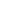 http://www.ligainternet.ru/news/ мероприятия Лиги безопасного интернета. Лига безопасного интернета — крупнейшая и наиболее авторитетная в России организация, созданная для противодействия распространению опасного контента во всемирной сети. Лига безопасного интернета была учреждена в 2011 году при поддержке Минкомсвязи РФ, МВД РФ, Комитета Госдумы РФ по вопросам семьи женщин и детей. Попечительский совет Лиги возглавляет помощник Президента Российской Федерации Игорь Щеголев.
http://xn--b1afankxqj2c.xn--p1ai/partneram-o-proekte мероприятия проекта «Сетевичок». Проект представляет собой группу онлайн-мероприятий:Международный квест по цифровой грамотности «Сетевичок», ориентированный на детей и подростков.Национальная премия за заслуги компаний и организаций в сфере информационного контента для детей, подростков и молодежи «Премия Сетевичок»Всероссийское исследование детей и подростков «Образ жизни российских подростков в сети».Конференция по формированию детского информационного пространства «Сетевичок»Рекомендации парламентских слушаний «Актуальные вопросы обеспечения безопасности и развития детей в информационном пространстве»: /rekomendacii.pdf
Методические рекомендации по проведению Единого урока по безопасности в сети «Интернет»: /metodrec2017.pdf
Сетевая конференция по формированию детского информационного пространства «Сетевичок»: https://www.xn--d1abkefqip0a2f.xn--p1ai/